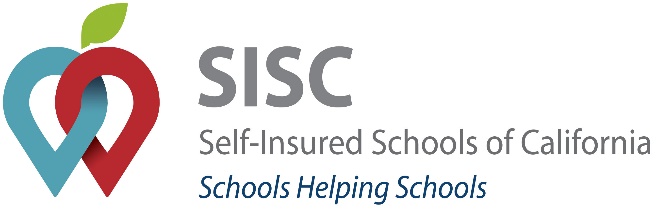 If you have any questions and/or concerns prior to submitting your district's property loss notice, please do not hesitate to contact Lilia Beck,  Property & Liability Division at 661-636-4495or fax to 661-636-4868Send this form and any supporting images to:  sisc_pl@siscschools.orgBus/Vehicle Accident Report"Confidential"Bus/Vehicle Accident Report"Confidential"Bus/Vehicle Accident Report"Confidential"Bus/Vehicle Accident Report"Confidential"Bus/Vehicle Accident Report"Confidential"Bus/Vehicle Accident Report"Confidential"Bus/Vehicle Accident Report"Confidential"Bus/Vehicle Accident Report"Confidential"DISTRICT     (INCLUDE POINT OF CONTACT, ADDRESS, TEL#)DISTRICT     (INCLUDE POINT OF CONTACT, ADDRESS, TEL#)DISTRICT     (INCLUDE POINT OF CONTACT, ADDRESS, TEL#)DISTRICT     (INCLUDE POINT OF CONTACT, ADDRESS, TEL#)DISTRICT     (INCLUDE POINT OF CONTACT, ADDRESS, TEL#)ACCIDENT DATEACCIDENT DATEACCIDENT DATEACCIDENT LOCATIONACCIDENT LOCATIONACCIDENT LOCATIONPHONE NO.:  PHONE NO.:  PHONE NO.:  PHONE NO.:  PHONE NO.:  Email:   Email:   Email:   Email:   Email:   DISTRICT DRIVER NAMEDISTRICT DRIVER NAMEDRIVER PHONE NO.DRIVER PHONE NO.DRIVER PHONE NO.VIN #VIN #VEHICLE LICENSE NO.YEARYEARMAKE/MODELMAKE/MODELMAKE/MODELDESCRIPTION OF ACCIDENTDESCRIPTION OF ACCIDENTDESCRIPTION OF ACCIDENTDESCRIPTION OF ACCIDENTDESCRIPTION OF ACCIDENTDESCRIPTION OF ACCIDENTDESCRIPTION OF ACCIDENTDESCRIPTION OF ACCIDENTDESCRIBE DAMAGE TO DISTRICT BUS/VEHICLE	 (Please include pictures, if available)DESCRIBE DAMAGE TO DISTRICT BUS/VEHICLE	 (Please include pictures, if available)DESCRIBE DAMAGE TO DISTRICT BUS/VEHICLE	 (Please include pictures, if available)DESCRIBE DAMAGE TO DISTRICT BUS/VEHICLE	 (Please include pictures, if available)DESCRIBE DAMAGE TO DISTRICT BUS/VEHICLE	 (Please include pictures, if available)DESCRIBE DAMAGE TO DISTRICT BUS/VEHICLE	 (Please include pictures, if available)DESCRIBE DAMAGE TO DISTRICT BUS/VEHICLE	 (Please include pictures, if available)DESCRIBE DAMAGE TO DISTRICT BUS/VEHICLE	 (Please include pictures, if available)POLICE REPORT COMPLETEDCASE #CASE #CASE #CASE #CASE #CASE #CASE #        YES         NOOTHER VEHICLEOTHER VEHICLEOTHER VEHICLEOTHER VEHICLEOTHER VEHICLEOTHER VEHICLEOTHER VEHICLEOTHER VEHICLEDRIVER'S NAMEDRIVER'S NAMEHOME PHONENAME & ADDRESS OF OTHER PARTY'S INSURANCE & POLICY #NAME & ADDRESS OF OTHER PARTY'S INSURANCE & POLICY #NAME & ADDRESS OF OTHER PARTY'S INSURANCE & POLICY #NAME & ADDRESS OF OTHER PARTY'S INSURANCE & POLICY #NAME & ADDRESS OF OTHER PARTY'S INSURANCE & POLICY #DRIVER'S ADDRESS, CITY, ST, ZIPDRIVER'S ADDRESS, CITY, ST, ZIPVEHICLE:  YEAR, MAKE, MODELVEHICLE:  YEAR, MAKE, MODELVEHICLE:  YEAR, MAKE, MODELVEHICLE:  YEAR, MAKE, MODELVEHICLE:  YEAR, MAKE, MODELBRIEFLY DESCRIBE DAMAGES TO OTHER VEHICLE OR PROPERTYBRIEFLY DESCRIBE DAMAGES TO OTHER VEHICLE OR PROPERTYBRIEFLY DESCRIBE DAMAGES TO OTHER VEHICLE OR PROPERTYBRIEFLY DESCRIBE DAMAGES TO OTHER VEHICLE OR PROPERTYBRIEFLY DESCRIBE DAMAGES TO OTHER VEHICLE OR PROPERTYINJURED PARTIESINJURED PARTIESPHONEPHONEPHONEADDRESS, CITY, ST, ZIPADDRESS, CITY, ST, ZIPADDRESS, CITY, ST, ZIPADDITIONAL WITNESSES OR INVOLVED PARTIES        (USE ADDITIONAL SHEETS AS NEEDED)ADDITIONAL WITNESSES OR INVOLVED PARTIES        (USE ADDITIONAL SHEETS AS NEEDED)ADDITIONAL WITNESSES OR INVOLVED PARTIES        (USE ADDITIONAL SHEETS AS NEEDED)ADDITIONAL WITNESSES OR INVOLVED PARTIES        (USE ADDITIONAL SHEETS AS NEEDED)ADDITIONAL WITNESSES OR INVOLVED PARTIES        (USE ADDITIONAL SHEETS AS NEEDED)ADDITIONAL WITNESSES OR INVOLVED PARTIES        (USE ADDITIONAL SHEETS AS NEEDED)ADDITIONAL WITNESSES OR INVOLVED PARTIES        (USE ADDITIONAL SHEETS AS NEEDED)ADDITIONAL WITNESSES OR INVOLVED PARTIES        (USE ADDITIONAL SHEETS AS NEEDED)Reported By  Reported By  Reported By  Reported By  Reported To	SISC IIReported To	SISC IIReported To	SISC IIReported To	SISC II